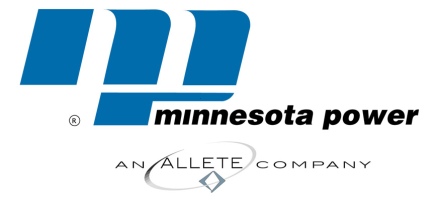 David R. MoellerSenior Attorney218-723-3963dmoeller@allete.com						October 2, 2014VIA EMAILDrew Moratzka, Esq.Stoel Rives LLP33 South Sixth StreetSuite 4200Minneapolis, MN 55402RE:	Large Power Intervenors’ IR 20 - Supplemental 	Docket No. E015/CN-12-1163Dear Mr. Moratzka:	Attached please find Minnesota Power’s Supplemental Response to the Large Power Intervornors’ Information Request No. 20, to include the Attachment, in the above-referenced Docket.	Please contact me at the number above should you have any questions related to this matter.						Yours truly,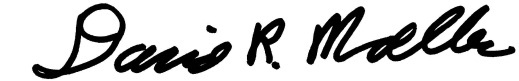 						David R. MoellerAttachmentc:	Department of CommerceCarol Overland 